コピー使用可「私の安全宣言」応募様式～　私の安全宣言コンクールSafe Work TOKYO 2018　～１　応募作品２　応募区分（応募する部門の□にレ点を記入してください（必須事項（複数可））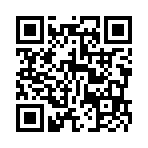 どのような災害が多いのでしょうか？何に気を付ければいいのでしょうか？応募のヒントは、東京労働局ＨＰまで！（http://jsite.mhlw.go.jp/tokyo-roudoukyoku/）３ 応募者氏名及び連絡先　 　　氏　名：　　  　　東京　　太郎　　　　　　　　　　　　　　　　　　 連絡先：　  　　　090－○○○○―△△△△（自宅・携帯・会社）　　　 所属事業場：　　　労働株式会社　東京支店　　　　　　　　　　　　　　　　祖そそ　 メール：sengen-safeworktokyo2018@toukiren.or.jp　        　 ＦＡＸ：03-6380-8405（東京労働基準協会連合会）  　　　     又は 03-3512-1559（東京局安全課）　	　　　（ﾒｰﾙｱﾄﾞﾚｽ、ﾌｧｸｽ番号はお間違えのないようにお願いします）